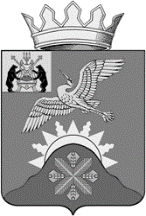 Российская ФедерацияНовгородская область Батецкий муниципальный районСОВЕТ ДЕПУТАТОВ БАТЕЦКОГО СЕЛЬСКОГО ПОСЕЛЕНИЯР Е Ш Е Н И ЕО  создании депутатского объединения (фракции) Всероссийской политической партии «Единая Россия»Принято Советом депутатов Батецкого сельского поселения 01 октября 2019 годаВ соответствии со статьей 35.1 Федерального закона от 6 октября 2003 года №131-ФЗ «Об общих принципах организации местного самоуправления в Российской Федерации», статьей 24 главы 7 Регламента Совета депутатов Батецкого сельского поселения, утвержденным решением Совета депутатов Батецкого сельского поселения от 13.10.2014 № 5-СД, уведомлением депутатского объединения (фракции) Всероссийской политической партии «Единая Россия» в Совете депутатов Батецкого сельского поселения от                        01 октября 2019 года Совет депутатов Батецкого сельского поселенияРЕШИЛ:1. Зарегистрировать депутатское объединение (фракцию) Всероссийской политической партии «Единая Россия» в Совете депутатов Батецкого сельского поселения третьего созыва из числа депутатов Совета депутатов Батецкого сельского поселения в следующем составе:Ахмедов Абутдин Ахмедович, Бабаркина Валентина Николаевна,Гогишвили Светлана Геннадиевна, Иванова Оксана Михайловна,Кирильчук Виктор Александрович,Мицкявичюс Светлана Валентиновна,Резник Сергей Яковлевич,Романенко Алексей Михайлович,Семёнова Марина Анатольевна.2. Настоящее решение вступает в силу со дня, следующего за днем его официального опубликования.Глава Батецкого сельского поселения                                                С. Я. Резникп. Батецкий01 октября 2019 года№ 6-СД